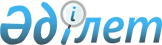 О внесении изменений и дополнений в постановление Правления Национального Банка Республики Казахстан от 28 октября 2001 года N 419 "Об утверждении Инструкции о формах промежуточного ликвидационного баланса, иных отчетов, ликвидационного баланса ликвидируемых банков в Республике Казахстан, сроках и порядке их представления ликвидационными комиссиями", зарегистрированное в Министерстве юстиции Республики Казахстан под N 1698
					
			Утративший силу
			
			
		
					Постановление Правления Агентства Республики Казахстан по регулированию и надзору финансового рынка и финансовых организаций от 16 февраля 2004 года N 40. Зарегистрировано в Министерстве юстиции Республики Казахстан 30 марта 2004 года N 2777. Утратило силу постановлением Правления Национального Банка Республики Казахстан от 24 декабря 2012 года № 375      Сноска. Утратило силу постановлением Правления Национального Банка РК от 24.12.2012 № 375 (вводится в действие по истечении десяти календарных дней после дня первого официального опубликования).      В целях совершенствования нормативной правовой базы, регулирующей порядок осуществления контроля за деятельностью ликвидационных комиссий ликвидируемых банков второго уровня, Правление Агентства Республики Казахстан по регулированию и надзору финансового рынка и финансовых организаций постановляет: 

      1. Внести в постановление Правления Национального Банка Республики Казахстан от 28 октября 2001 года N 419 "Об утверждении Инструкции о формах промежуточного ликвидационного баланса, иных отчетов, ликвидационного баланса ликвидируемых банков в Республике Казахстан, сроках и порядке их представления ликвидационными комиссиями" (зарегистрированное в Реестре государственной регистрации нормативных правовых актов Республики Казахстан под N 1698, опубликованное 16-31 декабря 2001 года в изданиях Национального Банка Республики Казахстан "Казакстан Улттык Банкiнiн Хабаршысы" и "Вестник Национального Банка Казахстана" N 26 (223)), следующие изменения и дополнения: 

      в Инструкции о формах промежуточного ликвидационного баланса, иных отчетов, ликвидационного баланса ликвидируемых банков в Республике Казахстан, сроках и порядке их представления ликвидационными комиссиями, утвержденной указанным постановлением: 

      преамбулу изложить в следующей редакции: 

      "Настоящая Инструкция разработана в соответствии с Законами Республики Казахстан " О государственном регулировании и надзоре финансового рынка и финансовых организаций", " О банках и банковской деятельности в Республике Казахстан", " О бухгалтерском учете и финансовой отчетности", другими нормативными правовыми актами Республики Казахстан и устанавливает формы промежуточного ликвидационного баланса и приложений к нему, отчетов ликвидационных комиссий банков, ликвидируемых по решению суда, в том числе по основанию банкротства, и в добровольном порядке, ликвидационного баланса принудительно и добровольно ликвидируемых банков, сроки и порядок их представления ликвидационными комиссиями в уполномоченный орган по регулированию и надзору финансового рынка и финансовых организаций (далее - уполномоченный орган)"; 

      пункт 1 дополнить предложением следующего содержания: 

      "Ликвидационная комиссия в течение пяти рабочих дней с момента истечения срока составления промежуточного ликвидационного баланса представляет его в уполномоченный орган."; 

      пункт 2 изложить в следующей редакции: 

      "2. Промежуточный ликвидационный баланс составляется ликвидационной комиссией по Форме 1 согласно Приложению 1 к настоящей Инструкции."; 

      подпункт 8) пункта 4 изложить в следующей редакции: 

      "8) реестр требований кредиторов, включенных в промежуточный ликвидационный баланс банка, составленный согласно Приложению 11 к настоящей Инструкции"; 

      пункты 5 и 6 изложить в следующей редакции: 

      "5. После составления промежуточного ликвидационного баланса ликвидационная комиссия принудительно ликвидируемого банка представляет его с формами отчетности и документами, указанными в пункте 4 настоящей Инструкции, в уполномоченный орган для утверждения. 

      6. После составления промежуточного ликвидационного баланса ликвидационная комиссия добровольно ликвидируемого банка представляет его с формами отчетности и документами, указанными в пункте 4 настоящей Инструкции, в уполномоченный орган для рассмотрения."; 

      в пункте 8: 

      после слова "комиссией" дополнить словами "добровольно ликвидируемого"; 

      слова "Национальный Банк" заменить словами "уполномоченный орган"; 

      дополнить пунктами 8-1, 8-2 и 8-3 следующего содержания: 

      "8-1. Внесение изменений и дополнений в реестр требований кредиторов принудительно и добровольно ликвидируемых банков оформляется согласно Приложению 12 к настоящей Инструкции в течение десяти рабочих дней со дня принятия ликвидационной комиссией протокольного решения. 

      В том случае, если изменения и дополнения в реестре требований кредиторов влекут за собой изменения обязательств банка перед его кредиторами, отраженных в утвержденном промежуточном ликвидационном балансе, ликвидационная комиссия одновременно составляет бухгалтерский баланс ликвидируемого банка на дату внесения изменений и дополнений в реестр требований кредиторов банка. 

      8-2. Ликвидационная комиссия принудительно ликвидируемого банка представляет в уполномоченный орган для утверждения, а добровольно ликвидируемого банка (до их утверждения общим собранием акционеров) для рассмотрения изменения и дополнения в реестр требований кредиторов, оформленные согласно Приложению 12 к настоящей Инструкции, и бухгалтерский баланс, составленный в соответствии с пунктом 8-1 настоящей Инструкции, со следующими документами: 

      1) пояснительной запиской о причинах внесения изменений и дополнений в реестр требований кредиторов с приложением копий документов, удостоверяющих их обоснованность; 

      2) сведениями о возникших отклонениях в данных промежуточного ликвидационного баланса и бухгалтерского баланса, составленными согласно Приложению 12-1 к настоящей Инструкции; 

      3) расшифровками счетов бухгалтерского баланса ликвидируемого банка. 

      8-3. Копия утвержденных изменений и дополнений в реестр требований кредиторов добровольно ликвидируемого банка представляются в уполномоченный орган для сведения в течение двух рабочих дней с момента их утверждения."; 

      в пункте 9: 

      в подпункте 4) знак "." заменить знаком ";"; 

      дополнить подпунктами 5) и 6) следующего содержания: 

      "5) Отчет о движении денег по текущему счету ликвидируемого банка за отчетный период, составленный по форме согласно Приложению 18 к настоящей Инструкции; 

      6) Отчет о движении денег по кассе ликвидируемого банка за отчетный период, составленный согласно Приложению 19 к настоящей Инструкции."; 

      в пунктах 13, 18, 23 слова "Национальный Банк" заменить соответственно словами "уполномоченный орган"; 

      в пункте 14: 

      подпункты 1) и 2) исключить; 

      подпункт 9) изложить в следующей редакции: 

      "9) Отчет о расчетах ликвидационной комиссии ликвидируемого банка с кредиторами и по текущей задолженности, составленный согласно Приложению 26 к настоящей Инструкции;"; 

      в пункте 24: 

      в подпункте 1) после слова "банка" дополнить словами "после согласования с уполномоченным органом"; 

      в подпункте 2) после слова "банка" дополнить словами "после рассмотрения уполномоченным органом"; 

      в пункте 25: 

      в подпункте 3) после слов "кредиторов банка" дополнить словами ", получении от уполномоченного органа соответствующих документов об аннулировании всех эмиссий акций банка"; 

      в подпункте 8): 

      слова "денежных средств" заменить словом "денег"; 

      после слова "кассе" дополнить словами ", отсутствии денег на текущем счете ликвидируемого банка"; 

      пункт 28 изложить в следующей редакции: 

      "28. Ликвидационный баланс ликвидируемого банка составляется по форме согласно Приложению 32 к настоящей Инструкции."; 

      в пункте 29 после слова "банка" дополнить словами "после его согласования с уполномоченным органом"; 

      в пункте 30 после слова "банка" дополнить словами "после его рассмотрения уполномоченным органом"; 

      пункты 31 и 32 изложить в следующей редакции: 

      "31. Ликвидационная комиссия добровольно ликвидируемого банка представляет копии утвержденных отчета о ликвидации и ликвидационного баланса в уполномоченный орган в течение пяти рабочих дней с даты их утверждения. 

      32. Уполномоченный орган при рассмотрении отчетов о проделанной работе вправе запросить у ликвидационной комиссии сведения и документы, необходимые для проверки информации, указанной в отчетности.";       Приложение 1 изложить в следующей редакции: "Приложение 1             

к Инструкции о формах промежуточного 

ликвидационного баланса, иных отчетов, 

ликвидационного баланса ликвидируемых 

банков в Республике Казахстан, сроках 

и порядке их представления      

ликвидационными комиссиями      Форма 1  

"УТВЕРЖДЕНО"       

_________________________ 

_________________________ 

"__" __________ 20__ года                  Промежуточный ликвидационный баланс 

                 (наименование ликвидируемого банка)                                                      в тысячах тенге 

-------------------------------------------------------------------------- 

  Код  |              AКТИВЫ              | на начало|на отчет-|изменения 

       |                                  | процесса |ную дату |(графа 

       |                                  |ликвидации|         |4-графа 3) 

-------------------------------------------------------------------------- 

   1   |                2                 |     3    |    4    |     5 

-------------------------------------------------------------------------- 

1000    Деньги 

1001    Наличность в кассе 

1002    Банкноты и монеты в пути 

1003    Наличность в обменных пунктах 

1005    Наличность в банкоматах 

1007    Монеты, изготовленные из 

        драгоценных металлов, в кассе 

1008    Деньги в дорожных чеках 

1010    Аффинированные драгоценные 

        металлы 

1011    Аффинированные драгоценные 

        металлы 

1012    Аффинированные драгоценные 

        металлы в пути 

1013    Аффинированные драгоценные 

        металлы на металлических счетах 

1050    Корреспондентские счета 

1051    Корреспондентский счет в 

        Национальном Банке Республики 

        Казахстан 

1052    Корреспондентские счета в других 

        банках 

1100    Требования банка к Национальному 

        Банку Республики Казахстан 

1101    Вклады в Национальном Банке 

        Республики Казахстан 

        (на одну ночь) 

1102    Вклады до востребования банка в 

        Национальном Банке Республике 

        Казахстан 

1103    Срочные вклады в Национальном 

        Банке Республике Казахстан 

1104    Обязательные резервы банка в 

        Национальном Банке Республики 

        Казахстан 

1200    Ценные бумаги 

1201    Ценные бумаги, предназначенные 

        для торговли 

1202    Просроченная задолженность по 

        приобретенным ценным бумагам 

1204    Специальные резервы (провизии) 

        на покрытие убытков по ценным 

        бумагам 

1205    Дисконт по приобретенным ценным 

        бумагам, предназначенным для 

        торговли 

1206    Премия по приобретенным ценным 

        бумагам, предназначенным для 

        торговли 

1207    Вознаграждение, начисленное 

        предыдущими держателями по 

        ценным бумагам, предназначенным 

        для торговли 

1208    Счет положительной корректировки 

        справедливой стоимости ценных 

        бумаг, предназначенных для 

        торговли 

1209    Счет отрицательной корректировки 

        справедливой стоимости ценных 

        бумаг, предназначенных для 

        торговли 

1250    Вклады, размещенные в других 

        банках 

1252    Вклады до востребования, 

        размещенные в других банках 

1253    Краткосрочные вклады, размещенные 

        в других банках (до одного месяца) 

1254    Краткосрочные вклады, размещенные 

        в других банках (до одного года) 

1255    Долгосрочные вклады, размещенные 

        в других банках 

1256    Условные вклады, размещенные в 

        других банках 

1257    Просроченная задолженность других 

        банков по вкладам 

1259    Специальные резервы (провизии) 

        по вкладам, размещенным в других 

        банках 

1260    Счет положительной корректировки 

        стоимости срочного вклада, 

        размещенного в других банках 

1261    Счет отрицательной корректировки 

        стоимости срочного вклада, 

        размещенного в других банках 

1262    Счет положительной корректировки 

        стоимости условного вклада, 

        размещенного в других банках 

1263    Счет отрицательной корректировки 

        стоимости условного вклада, 

        размещенного в других банках 

1264    Вклад, являющийся обеспечением 

        (заклад, гарантия, задаток) 

        обязательств банка 

1300    Займы, предоставленные другим 

        банкам 

1301    Займы овердрафт по 

        корреспондентским счетам других 

        банков 

1302    Краткосрочные займы, 

        предоставленные другим банкам 

1303    Займы овернайт, предоставленные 

        другим банкам 

1304    Долгосрочные займы, 

        предоставленные другим банкам 

1305    Финансовый лизинг другим банкам 

1306    Просроченная задолженность 

        других банков по займам банка 

1309    Просроченная задолженность 

        других банков по финансовому 

        лизингу 

1310    Счет положительной корректировки 

        стоимости займа, предоставленного 

        другим банкам 

1311    Счет отрицательной корректировки 

        стоимости займа, предоставленного 

        другим банкам 

1319    Специальные резервы (провизии) по 

        займам и финансовому лизингу, 

        предоставленным другим банкам 

1320    Займы и финансовый лизинг, 

        предоставленные организациям, 

        осуществляющим отдельные виды 

        банковских операций 

1321    Займы овердрафт, предоставленные 

        организациям, осуществляющим 

        отдельные виды банковских операций 

1322    Краткосрочные займы, 

        предоставленные организациям, 

        осуществляющим отдельные виды 

        банковских операций 

1323    Долгосрочные займы, 

        предоставленные организациям, 

        осуществляющим отдельные виды 

        банковских операций 

1324    Счет положительной корректировки 

        стоимости займа, предоставленного 

        организациям, осуществляющим 

        отдельные виды банковских операций 

1325    Счет отрицательной корректировки 

        стоимости займа, предоставленного 

        организациям, осуществляющим 

        отдельные виды банковских операций 

1326    Финансовый лизинг организациям, 

        осуществляющим отдельные виды 

        банковских операций 

1327    Просроченная задолженность по 

        займам, предоставленным 

        организациям, осуществляющим 

        отдельные виды банковских операций 

1328    Просроченная задолженность по 

        финансовому лизингу, 

        предоставленному организациям, 

        осуществляющим отдельные виды 

        банковских операций 

1329    Специальные резервы (провизии) по 

        займам и финансовому лизингу, 

        предоставленным организациям, 

        осуществляющим отдельные виды 

        банковских операций 

1350    Расчеты с филиалами 

1351    Расчеты с головным офисом банка 

1352    Расчеты с местными филиалами банка 

1353    Расчеты с зарубежными филиалами 

        банка 

1400    Требования банка к клиентам 

1401    Займы овердрафт, предоставленные 

        клиентам 

1403    Счета по кредитным карточкам 

        клиентов 

1405    Учтенные векселя клиентов 

1407    Факторинг клиентам 

1409    Просроченная задолженность 

        клиентов по факторингу 

1411    Краткосрочные займы, 

        предоставленные клиентам 

1417    Долгосрочные займы, 

        предоставленные клиентам 

1420    Финансовый лизинг клиентам 

1421    Просроченная задолженность 

        клиентов по финансовому лизингу 

1422    Форфейтинг клиентам 

1423    Просроченная задолженность 

        клиентов по форфейтингу 

1424    Просроченная задолженность 

        клиентов по займам 

1425    Опротестованные векселя клиентов 

1428    Специальные резервы (провизии) 

        по займам и финансовому лизингу, 

        предоставленным клиентам 

1429    Прочие займы, предоставленные 

        клиентам 

1430    Счет положительной корректировки 

        стоимости займа, предоставленного 

        клиентам 

1431    Счет отрицательной корректировки 

        стоимости займа, предоставленного 

        клиентам 

1432    Дисконт по учтенным векселям 

1433    Премия по учтенным векселям 

1445    Финансовые активы, переданные в 

        доверительное (трастовое) 

        управление 

1450    Прочие ценные бумаги 

1451    Ценные бумаги, удерживаемые 

        до погашения 

1452    Ценные бумаги, имеющиеся в 

        наличии для продажи 

1453    Дисконт по приобретенным прочим 

        ценным бумагам 

1454    Премия по приобретенным прочим 

        ценным бумагам 

1455    Вознаграждение, начисленное 

        предыдущими держателями по прочим 

        ценным бумагам 

1456    Счет положительной корректировки 

        справедливой стоимости прочих 

        ценных бумаг 

1457    Счет отрицательной корректировки 

        справедливой стоимости прочих 

        ценных бумаг 

1458    Операции "обратное РЕПО" с 

        ценными бумагами 

1460    Общие резервы (провизии) 

1462    Общие резервы (провизии) на 

        покрытие убытков по дебиторской 

        задолженности, связанной с 

        банковской деятельностью 

1463    Общие резервы (провизии) на 

        покрытие убытков по дебиторской 

        задолженности, связанной с 

        небанковской деятельностью 

1464    Общие резервы (провизии) на 

        покрытие убытков по ценным бумагам 

1465    Общие резервы (провизии) на 

        покрытие убытков от кредитной 

        деятельности банка 

1467    Общие резервы (провизии) на 

        покрытие убытков по вкладам, 

        размещенным в других банках 

1469    Общие резервы (провизии) на 

        покрытие убытков от прочей 

        банковской деятельности банка 

1470    Инвестиции в капитал и 

        субординированный долг 

1471    Инвестиции в дочерние организации 

1472    Инвестиции в зависимые организации 

1475    Инвестиции в субординированный 

        долг 

1476    Прочие инвестиции 

1550    Расчеты по платежам 

1551    Расчеты с другими банками 

1552    Расчеты с клиентами 

1600    Товарно-материальные запасы 

1601    Неаффинированные драгоценные 

        металлы 

1602    Прочие товарно-материальные 

        запасы 

1603    Монеты, изготовленные из 

        драгоценных металлов, на складе 

1650/   Основные средства и 

1690    нематериальные активы 

1651    Строящиеся (устанавливаемые) 

        основные средства 

1652    Земля, здания и сооружения 

1653    Компьютерное оборудование 

1654    Прочие основные средства 

1655    Основные средства, принятые в 

        финансовый лизинг 

1656    Основные средства, предназначенные 

        для сдачи в аренду 

1657    Капитальные затраты по 

        арендованным зданиям 

1658    Транспортные средства 

1659    Нематериальные активы 

1660    Нематериальные активы, создаваемые 

        (разрабатываемые) собственными 

        силами 

1692    Начисленная амортизация по зданиям 

        и сооружениям 

1693    Начисленная амортизация по 

        компьютерному оборудованию 

1694    Начисленная амортизация по прочим 

        основным средствам 

1695    Начисленная амортизация по основным 

        средствам, полученным по 

        финансовому лизингу 

1696    Начисленная амортизация по основным 

        средствам, предназначенным для 

        сдачи в аренду 

1697    Начисленная амортизация по 

        капитальным затратам по 

        арендованным зданиям 

1698    Начисленная амортизация по 

        транспортным средствам 

1699    Начисленная амортизация по 

        нематериальным активам 

1700    Начисленные доходы, связанные с 

        получением вознаграждения 

1705    Начисленные доходы по 

        корреспондентским счетам 

1710    Hачисленные доходы по вкладам, 

        размещенным в Национальном Банке 

        Республики Казахстан 

1725    Начисленные доходы по вкладам, 

        размещенным в других банках 

1726    Просроченное вознаграждение по 

        вкладам, размещенным в других 

        банках 

1727    Начисленные доходы по 

        аффинированным драгоценным 

        металлам, размещенным на 

        металлических счетах 

1728    Начисленные доходы по вкладу, 

        являющемуся обеспечением (заклад, 

        гарантия, задаток) обязательств 

        банка 

1730    Начисленные доходы по займам и 

        финансовому лизингу, 

        предоставленным другим банкам 

1731    Просроченное вознаграждение по 

        займам и финансовому лизингу, 

        предоставленным другим банкам 

1733    Начисленные доходы по займам и 

        финансовому лизингу, 

        предоставленным организациям, 

        осуществляющим отдельные виды 

        банковских операций 

1734    Просроченное вознаграждение по 

        займам и финансовому лизингу, 

        предоставленным организациям, 

        осуществляющим отдельные виды 

        банковских операций 

1735    Начисленные доходы по расчетам 

        между головным офисом и его 

        филиалами 

1740    Hачисленные доходы по займам и 

        финансовому лизингу, 

        предоставленным клиентам 

1741    Просроченное вознаграждение по 

        займам и финансовому лизингу, 

        предоставленным клиентам 

1744    Начисленные доходы по ценным 

        бумагам, предназначенным для 

        торговли 

1745    Hачисленные доходы по ценным 

        бумагам, удерживаемым до 

        погашения 

1746    Начисленные доходы по ценным 

        бумагам, имеющимся в наличии для 

        продажи 

1747    Hачисленные доходы по инвестициям 

        в капитал и субординированный долг 

1748    Начисленные доходы по операциям 

        "обратное РЕПО" с ценными 

        бумагами 

1749    Прочее просроченное вознаграждение 

1752    Начисленные доходы по учтенным 

        векселям 

1755    Начисленные доходы по финансовым 

        активам, переданным в доверительное 

        (трастовое) управление 

1790    Предоплата вознаграждения и 

        расходов 

1792    Предоплата вознаграждения по 

        полученным займам и вкладам 

1799    Прочие предоплаты 

1810    Начисленные комиссионные доходы 

1811    Начисленные комиссионные доходы 

        за услуги по переводным операциям 

1812    Начисленные комиссионные доходы 

        за услуги по реализации страховых 

        полисов 

1813    Начисленные комиссионные доходы 

        за услуги по купле-продаже ценных 

        бумаг 

1814    Начисленные комиссионные доходы 

        за услуги по купле-продаже 

        иностранной валюты 

1815    Начисленные комиссионные доходы 

        за услуги по доверительным 

        (трастовым) операциям 

1816    Начисленные комиссионные доходы 

        за услуги по выданным гарантиям 

1817    Начисленные комиссионные доходы 

        за услуги по приему вкладов, 

        открытию и ведению банковских 

        счетов клиентов 

1818    Начисленные прочие комиссионные 

        доходы 

1819    Начисленные комиссионные доходы 

        по кастодиальной деятельности 

1820    Начисленные комиссионные доходы 

        за акцепт платежных документов 

1821    Начисленные комиссионные доходы 

        за услуги по кассовым операциям 

1822    Начисленные комиссионные доходы 

        по документарным расчетам 

1823    Начисленные комиссионные доходы 

        за услуги по форфейтинговым 

        операциям 

1824    Начисленные комиссионные доходы 

        за услуги по факторинговым 

        операциям 

1830    Просроченные комиссионные доходы 

1831    Просроченные комиссионные доходы 

        за услуги по переводным операциям 

1832    Просроченные комиссионные доходы 

        за услуги по реализации страховых 

        полисов 

1833    Просроченные комиссионные доходы 

        за услуги по купле-продаже ценных 

        бумаг 

1834    Просроченные комиссионные доходы 

        за услуги по купле-продаже 

        иностранной валюты 

1835    Просроченные комиссионные доходы 

        за услуги по доверительным 

        (трастовым) операциям 

1836    Просроченные комиссионные доходы 

        за услуги по выданным гарантиям 

1837    Просроченные комиссионные доходы 

        за услуги по приему вкладов, 

        открытию и ведению банковских 

        счетов клиентов 

1838    Просроченные прочие комиссионные 

        доходы 

1839    Просроченные комиссионные доходы 

        по кастодиальной деятельности 

1840    Просроченные комиссионные доходы 

        за акцепт платежных документов 

1841    Просроченные комиссионные доходы 

        за услуги по кассовым операциям 

1842    Просроченные комиссионные доходы 

        по документарным расчетам 

1843    Просроченные комиссионные доходы 

        за услуги по форфейтинговым 

        операциям 

1844    Просроченные комиссионные доходы 

        за услуги по факторинговым 

        операциям 

1850    Прочие дебиторы 

1851    Расчеты по налогам и другим 

        обязательным платежам в бюджет 

1852    Расчеты с брокерами 

1853    Расчеты с акционерами (по 

        дивидендам) 

1854    Расчеты с работниками 

1855    Дебиторы по документарным 

        расчетам 

1856    Дебиторы по капитальным 

        вложениям 

1857    Досрочный подоходный налог 

1858    Короткая валютная позиция по 

        иностранной валюте 

1859    Контрстоимость иностранной валюты 

        в тенге (длинной валютной позиции) 

1860    Прочие дебиторы по банковской 

        деятельности 

1861    Дебиторы по гарантиям 

1864    Требования к клиенту за 

        акцептованные векселя 

1867    Прочие дебиторы по небанковской 

        деятельности 

1870    Прочие транзитные счета 

1873    Короткая позиция по аффинированным 

        драгоценным металлам 

1874    Контрстоимость аффинированных 

        драгоценных металлов в тенге 

        (длинной позиции по аффинированным 

        драгоценным металлам) 

1876    Специальные резервы (провизии) на 

        покрытие убытков от прочей 

        банковской деятельности 

1877    Специальные резервы (провизии) на 

        покрытие убытков по дебиторской 

        задолженности, связанной с 

        банковской деятельностью 

1878    Специальные резервы (провизии) на 

        покрытие убытков по дебиторской 

        задолженности, связанной с 

        небанковской деятельностью 

1890    Требования по операциям с 

        производными финансовыми 

        инструментами 

1891    Требования по операциям фьючерс 

1892    Требования по операциям форвард 

1893    Требования по опционным операциям 

1894    Требования по операциям спот 

1895    Требования по операциям своп 

1896    Требования по премии за проданный 

        опцион 

1899    Требования по прочим операциям 

-------------------------------------------------------------------------- -------------------------------------------------------------------------- 

Итого по Активу: 

-------------------------------------------------------------------------- -------------------------------------------------------------------------- 

  Код  |              AКТИВЫ              | на начало|на отчет-|изменения 

       |                                  | процесса |ную дату |(графа 

       |                                  |ликвидации|         |4-графа 3) 

-------------------------------------------------------------------------- 

   1   |                2                 |     3    |    4    |     5 

-------------------------------------------------------------------------- 

2010    Корреспондентские счета 

2011    Корреспондентские счета 

        Национального Банка Республики 

        Казахстан 

2012    Корреспондентские счета 

        иностранных центральных банков 

2013    Корреспондентские счета других 

        банков 

2014    Корреспондентские счета 

        организаций, осуществляющих 

        отдельные виды банковских операций 

2016    Металлические счета в 

        аффинированном драгоценном металле 

2020    Вклады до востребования 

2021    Вклады до востребования 

        Национального Банка Республики 

        Казахстан 

2022    Вклады до востребования иностранных 

        центральных банков 

2023    Вклады до востребования других 

        банков 

2024    Просроченная задолженность по 

        вкладам до востребования других 

        банков 

2030    Займы, полученные от Правительства 

        Республики Казахстан 

2034    Краткосрочные займы, полученные от 

        Правительства Республики Казахстан 

2035    Счет положительной корректировки 

        стоимости займа, полученного от 

        Правительства Республики Казахстан 

        и местных органов Республики 

        Казахстан 

2036    Долгосрочные займы, полученные от 

        Правительства Республики Казахстан 

2037    Счет отрицательной корректировки 

        стоимости займа, полученного от 

        Правительства Республики Казахстан 

        и местных органов Республики 

        Казахстан 

2038    Просроченная задолженность по 

        займам, полученным от Правительства 

        Республики Казахстан 

2040    Займы, полученные от международных 

        финансовых организаций 

2044    Краткосрочные займы, полученные от 

        международных финансовых организаций 

2045    Счет положительной корректировки 

        стоимости займа, полученного от 

        международных финансовых 

        организаций 

2046    Долгосрочные займы, полученные от 

        международных финансовых 

        организаций 

2047    Счет отрицательной корректировки 

        стоимости займа, полученного от 

        международных финансовых 

        организаций 

2048    Просроченная задолженность по 

        займам, полученным от 

        международных финансовых 

        организаций 

2050    Займы, полученные от других 

        банков 

2051    Займы, полученные от 

        Национального Банка Республики 

        Казахстан 

2052    Займы, полученные от иностранных 

        центральных банков 

2054    Краткосрочные займы, полученные 

        от других банков 

2055    Счет положительной корректировки 

        стоимости займа, полученного от 

        других банков и организаций, 

        осуществляющих отдельные виды 

        банковских операций 

2056    Долгосрочные займы, полученные от 

        других банков 

2057    Финансовый лизинг, полученный от 

        других банков 

2058    Просроченная задолженность по 

        займам и финансовому лизингу, 

        полученным от других банков 

2059    Просроченная задолженность по 

        займам и финансовому лизингу, 

        полученным от Национального Банка 

        Республики Казахстан 

2064    Краткосрочные займы, полученные от 

        организаций, осуществляющих 

        отдельные виды банковских операций 

2065    Счет отрицательной корректировки 

        стоимости займа, полученного от 

        других банков и организаций, 

        осуществляющих отдельные виды 

        банковских организаций 

2066    Долгосрочные займы, полученные от 

        организаций, осуществляющих 

        отдельные виды банковских операций 

2067    Финансовый лизинг, полученный от 

        организаций, осуществляющих 

        отдельные виды банковских операций 

2068    Просроченная задолженность банка 

        по займам и финансовому лизингу, 

        полученным от организаций, 

        осуществляющих отдельные виды 

        банковских операций 

2110    Займы овернайт 

2111    Займы овернайт, полученные от 

        Национального Банка Республики 

        Казахстан 

2112    Займы овернайт, полученные от 

        иностранных центральных банков 

2113    Займы овернайт, полученные от 

        других банков 

2120    Срочные вклады 

2121    Срочные вклады Национального 

        Банка Республики Казахстан 

2122    Срочные вклады иностранных 

        центральных банков 

2123    Краткосрочные вклады других банков 

        (до одного месяца) 

2124    Краткосрочные вклады других банков 

        (до одного года) 

2125    Вклады, привлеченные от других 

        банков на одну ночь 

2127    Долгосрочные вклады других банков 

2128    Счет положительной корректировки 

        стоимости срочного вклада, 

        привлеченного от других банков 

2129    Счет отрицательной корректировки 

        стоимости срочного вклада, 

        привлеченного от других банков 

2130    Вклад, являющийся обеспечением 

        (заклад, гарантия, задаток) 

        обязательств других банков 

2133    Условные вклады других банков 

2135    Просроченная задолженность по 

        срочным вкладам других банков 

2136    Счет положительной корректировки 

        стоимости условного вклада, 

        привлеченного от других банков 

2137    Счет отрицательной корректировки 

        стоимости условного вклада, 

        привлеченного от других банков 

2138    Просроченная задолженность по 

        условным вкладам других банков 

2150    Расчеты с филиалами 

2151    Расчеты с головным офисом 

2152    Расчеты с местными филиалами 

2153    Расчеты с зарубежными филиалами 

2200    Обязательства перед клиентами 

2201    Деньги республиканского бюджета 

2202    Деньги местного бюджета 

2203    Текущие счета клиентов 

2204    Текущие счета физических лиц, 

        являющиеся объектом обязательного 

        коллективного гарантирования 

        (страхования) вкладов (депозитов) 

2205    Вклады до востребования физических 

        лиц, являющиеся объектом 

        коллективного гарантирования 

        (страхования) вкладов (депозитов) 

2206    Краткосрочные вклады физических 

        лиц, являющиеся объектов 

        обязательного коллективного 

        гарантирования (страхования) 

        вкладов (депозитов) 

2207    Долгосрочные вклады физических 

        лиц, являющиеся объектов 

        обязательного коллективного 

        гарантирования (страхования) 

        вкладов (депозитов) 

2208    Условные вклады физических лиц, 

        являющиеся объектом обязательного 

        коллективного гарантирования 

        (страхования) вкладов (депозитов) 

2209    Карт-счета физических лиц, 

        являющиеся объектом обязательного 

        коллективного гарантирования 

        (страхования) вкладов (депозитов) 

2210    Финансовые активы, принятые в 

        доверительное (трастовое) 

        управление 

2211    Вклады до востребования клиентов 

2215    Краткосрочные вклады клиентов 

2217    Долгосрочные вклады клиентов 

2219    Условные вклады клиентов 

2221    Карт-счета клиентов 

2222    Вклады дочерних организаций 

        специального назначения 

2223    Вклад, являющийся обеспечением 

        (заклад, гарантия, задаток) 

        обязательств клиентов 

2224    Просроченная задолженность по 

        вкладам до востребования клиентов 

2225    Просроченная задолженность по 

        прочим операциям с клиентами 

2226    Просроченная задолженность по 

        срочным вкладам клиентов 

2227    Полученный финансовый лизинг 

2228    Указания, не исполненные в срок 

        банком 

2230    Просроченная задолженность по 

        полученному финансовому лизингу 

2232    Просроченная задолженность по 

        условным вкладам клиентов 

2233    Счет положительной корректировки 

        стоимости срочного вклада 

2234    Счет отрицательной корректировки 

        стоимости срочного вклада 

2235    Счет положительной корректировки 

        стоимости условного вклада 

2237    Счет отрицательной корректировки 

        стоимости условного вклада 

2237    Счет хранения указаний отправителя 

        в соответствии с валютным 

        законодательством Республики 

        Казахстан 

2255    Операции "РЕПО" с ценными 

        бумагами 

2300    Выпущенные в обращение ценные 

        бумаги 

2301    Выпущенные в обращение облигации 

2303    Выпущенные в обращение прочие 

        ценные бумаги 

2304    Премия по выпущенным в обращение 

        ценным бумагам 

2305    Дисконт по выпущенным в 

        обращение ценным бумагам 

2400    Субординированные долги 

2401    Субординированный долг со сроком 

        погашения менее 5 лет 

2402    Субординированный долг со сроком 

        погашения более 5 лет 

2550    Расчеты банка по платежам 

2551    Расчеты с другими банками 

2552    Расчеты с клиентами 

2700    Начисленные расходы банка, 

        связанные с выплатой вознаграждения 

2702    Hачисленные расходы по вкладам до 

        востребования других банков 

2703    Начисленные расходы по займам, 

        полученным от Правительства 

        Республики Казахстан 

2704    Начисленные расходы по займам, 

        полученным от международных 

        финансовых организаций 

2705    Hачисленные расходы по займам и 

        финансовому лизингу, полученным 

        от других банков 

2706    Начисленные расходы по займам и 

        финансовому лизингу, полученным 

        от организаций, осуществляющих 

        отдельные виды банковских операций 

2708    Начисленные расходы по 

        металлическим счетам в 

        аффинированных драгоценных 

        металлах 

2711    Начисленные расходы по займам 

        овернайт других банков 

2712    Начисленные расходы по срочным 

        вкладам других банков 

2713    Начисленные расходы по вкладу, 

        являющемуся обеспечением (заклад, 

        гарантия, задаток) обязательств 

        других банков 

2714    Начисленные расходы по условным 

        вкладам других банков 

2715    Начисленные расходы по расчетам 

        между головным офисом банка и его 

        филиалами 

2716    Начисленные расходы по аудиту и 

        консультационным услугам 

2718    Начисленные расходы по текущим 

        счетам клиентов 

2719    Начисленные расходы по условным 

        вкладам клиентов 

2720    Hачисленные расходы по вкладам до 

        востребования клиентов 

2721    Начисленные расходы по срочным 

        вкладам клиентов 

2722    Начисленные расходы по вкладам 

        дочерних организаций специального 

        назначения 

2723    Начисленные расходы по вкладу, 

        являющемуся обеспечением (задаток, 

        гарантия, заклад) обязательств 

        клиентов 

2725    Начисленные расходы по операциям 

        "РЕПО" с ценными бумагами 

2726    Начисленные расходы по карт-счетам 

        клиентов 

2730    Hачисленные расходы по выпущенным 

        в обращение прочим ценным бумагам 

2740    Hачисленные расходы по 

        субординированному долгу 

2741    Просроченное вознаграждение по 

        полученным займам и финансовому 

        лизингу 

2742    Просроченное вознаграждение по 

        вкладам до востребования 

2743    Просроченное вознаграждение по 

        срочным вкладам 

2744    Просроченное вознаграждение по 

        выпущенным в обращение ценным 

        бумагам 

2745    Начисленные расходы по 

        полученному финансовому лизингу 

2746    Просроченное вознаграждение по 

        условным вкладам 

2747    Просроченное вознаграждение по 

        вкладу, являющемуся обеспечением 

        (задаток, гарантия, заклад) 

        обязательств других банков и 

        клиентов 

2748    Просроченное вознаграждение по 

        текущим счетам 

2749    Прочее просроченное вознаграждение 

2755    Начисленные расходы по финансовым 

        активам, принятым в доверительное 

        (трастовое) управление 

2790    Предоплата вознаграждения и 

        доходов 

2792    Предоплата вознаграждения по 

        предоставленным займам 

2793    Предоплата вознаграждения по 

        размещенным вкладам 

2799    Прочие предоплаты 

2810    Начисленные комиссионные расходы 

2811    Начисленные комиссионные расходы 

        по услугам по переводным операциям 

2812    Начисленные комиссионные расходы 

        по услугам по реализации страховых 

        полисов 

2813    Начисленные комиссионные расходы 

        по услугам по купле-продаже ценных 

        бумаг 

2814    Начисленные комиссионные расходы 

        по купле-продаже иностранной 

        валюты 

2815    Начисленные комиссионные расходы 

        по услугам по доверительным 

        (трастовым) операциям 

2816    Начисленные комиссионные расходы 

        по услугам по полученным гарантиям 

2817    Начисленные комиссионные расходы 

        по услугам по карт-счетам клиентов 

2818    Начисленные прочие комиссионные 

        расходы 

2819    Начисленные комиссионные расходы 

        по услугам по кастодиальной 

        деятельности 

2830    Просроченные комиссионные расходы 

2831    Просроченные комиссионные 

        расходы по услугам по переводным 

        операциям 

2832    Просроченные комиссионные 

        расходы по услугам по реализации 

        страховых полисов 

2833    Просроченные комиссионные 

        расходы по услугам по купле-продаже 

        ценных бумаг 

2834    Просроченные комиссионные расходы 

        по услугам по купле-продаже 

        иностранной валюты 

2835    Просроченные комиссионные расходы 

        по услугам по доверительным 

        (трастовым) операциям 

2836    Просроченные комиссионные расходы 

        по услугам по полученным гарантиям 

2838    Просроченные прочие комиссионные 

        расходы 

2839    Просроченные комиссионные 

        расходы по услугам по кастодиальной 

        деятельности 

2850    Прочие кредиторы 

2851    Расчеты по налогам и другим 

        обязательным платежам в бюджет 

2852    Расчеты с брокерами 

2853    Расчеты с акционерами (по 

        дивидендам) 

2854    Расчеты с работниками 

2855    Кредиторы по документарным расчетам 

2856    Кредиторы по капитальным вложениям 

2857    Отсроченный подоходный налог 

2858    Длинная валютная позиция по 

        иностранной валюте 

2859    Контрстоимость иностранной валюты 

        в тенге (короткой валютной позиции) 

2860    Прочие кредиторы по банковской 

        деятельности 

2862    Обязательства, связанные с 

        кастодиальной деятельностью 

2864    Обязательства по акцептам 

2867    Прочие кредиторы по небанковской 

        деятельности 

2870    Прочие транзитные счета 

2872    Длинная позиция по аффинированным 

        драгоценным металлам 

2873    Контрстоимость аффинированных 

        драгоценных металлов в тенге 

        (короткой позиции по аффинированным 

        драгоценным металлам) 

2874    Общие резервы (провизии) на 

        покрытие убытков по условным 

        обязательствам 

2875    Специальные резервы (провизии) на 

        покрытие убытков по условным 

        обязательствам 

2890    Обязательства по операциям с 

        производными финансовыми 

        инструментами 

2891    Обязательства по операциям фьючерс 

2892    Обязательства по операциям форвард 

2893    Обязательства по опционным 

        операциям 

2894    Обязательства по операциям спот 

2895    Обязательства по операциям своп 

2896    Обязательства по премии за 

        приобретаемый опцион 

2899    Обязательства по прочим операциям 

-------------------------------------------------------------------------- 

Итого Обязательства 

-------------------------------------------------------------------------- -------------------------------------------------------------------------- 

      СОБСТВЕННЫЙ КАПИТАЛ 

-------------------------------------------------------------------------- 

3000    Уставный капитал 

3001    Объявленный уставный капитал - 

        простые акции 

3002    Неоплаченный уставный капитал - 

        простые акции 

3003    Выкупленные простые акции 

3025    Объявленный уставный капитал - 

        привилегированные акции 

3026    Неоплаченный уставный капитал - 

        привилегированные акции 

3027    Выкупленные привилегированные 

        акции 

3100    Дополнительный капитал 

3101    Дополнительный оплаченный капитал 

3500    Резервный капитал и резервы 

        переоценки 

3510    Резервный капитал 

3540    Резервы переоценки основных 

        средств 

3561    Резервы переоценки стоимости 

        ценных бумаг, имеющихся в наличии 

        для продажи 

3580    Нераспределенный чистый доход 

        (непокрытый убыток) прошлых лет 

3581    Резервы переоценки прошлых лет 

        иностранной валюты 

3582    Резервы переоценки прошлых лет 

        аффинированных драгоценных 

        металлов 

3585    Резервы переоценки прошлых лет 

        займов в тенге с фиксацией 

        валютного эквивалента займов 

3586    Резервы переоценки прошлых лет 

        вкладов в тенге с фиксацией 

        валютного эквивалента вкладов 

3589    Резервы по прочей переоценке 

3599    Нераспределенный чистый доход 

        (непокрытый убыток) 

-------------------------------------------------------------------------- 

Итого собственный капитал 

-------------------------------------------------------------------------- -------------------------------------------------------------------------- 

Итого Пассив: 

--------------------------------------------------------------------------       Председатель ликвидационной комиссии __________ ________ 

      Главный бухгалтер __________ ________";       Приложение 2 исключить;       в Приложениях 9 и 15: 

      в наименованиях граф 1 и 2 слово "балансового" исключить; 

      после строки 6020 дополнить строкой "6025 Возможные требования по подтвержденным покрытым аккредитивам"; 

      после строки 6075 дополнить строкой "6080 Требования к должнику по форфейтинговым операциям"; 

      слова "депозитов", "депозитам" заменить соответственно словами "вкладов", "вкладам"; 

      строку 6180 изложить в следующей редакции: 

      "6180 Условные требования по домицилированным векселям"; 

      строки 6200, 6300, 6700 и 6800 дополнить словами ", а также по иным производным финансовым инструментам"; 

      после строки 6220 дополнить строками следующего содержания: 

      "6225 Приобретенные опционные контракты - "колл" 

      6226 Приобретенные опционные контракты - "пут" 

      6230 Приобретенное соглашение о будущем вознаграждении - контрсчет 

      6240 Фиксированный процентный своп 

      6250 Плавающий процентный своп"; 

      после строки 6320 дополнить строками следующего содержания: 

      "6325 Проданные опционные контракты - "пут" - контрсчет 

      6326 Проданные опционные контракты - "колл" - контрсчет 

      6330 Реализованное соглашение о будущем вознаграждении 

      6350 Условные требования по прочим производным инструментам"; 

      после строки 6520 дополнить строкой "6525 Возможные обязательства по подтвержденным покрытым аккредитивам"; 

      номер строки "6050" заменить номером "6550"; 

      строку 6580 изложить в следующей редакции: 

      "6580 Обязательства по форфейтинговым операциям"; 

      после строки 6625 дополнить строкой "6630 Обязательства по неподвижным вкладам клиентов"; 

      после строки 6675 дополнить строкой "6680 Условные обязательства по домицилированным векселям"; 

      после строки 6720 дополнить строками следующего содержания: 

      "6725 Приобретенные опционные контракты - "колл" - контрсчет 

      6726 Приобретенные опционные контракты - "пут" - контрсчет"; 

      в строке 6730 слово "(интересе)" исключить; 

      после строки 6730 дополнить строками следующего содержания: 

      "6740 Плавающий процентный своп 

      6750 Фиксированный процентный своп"; 

      после строки 6820 дополнить строками следующего содержания: 

      "6825 Проданные опционные контракты - "пут" - контрсчет 

      6826 Проданные опционные контракты - "колл" - контрсчет 

      6830 Реализованное соглашение о будущем вознаграждении 

      6850 Условные обязательства по прочим производным инструментам"; 

      после строки 7150 дополнить строками следующего содержания: 

      "7115 Основные средства, реализуемые с рассрочкой платежа"; 

      "7160 Имущество, переданное в обеспечение (залог) обязательств"; 

      в строке 7240 слова "и присланные" исключить; 

      в строке 7303 слово "расчетные" заменить словом "платежные"; 

      после строки 7363 дополнить строками следующего содержания: 

      "7400 Пенсионные активы накопительных пенсионных фондов, принятые на хранение 

      7401 Краткосрочные государственные ценные бумаги Республики Казахстан 

      7403 Долгосрочные государственные ценные бумаги Республики Казахстан 

      7404 Негосударственные эмиссионные ценные бумаги, включенные в официальный список Казахстанской фондовой биржи по категории "А" 

      7405 Ценные бумаги международных финансовых организаций 

      7406 Вклады в других банках 

      7408 Начисленное вознаграждение (купон, дисконт/премия) по краткосрочным государственным ценным бумагам Республики Казахстан, в которые размещены пенсионные активы 

      7409 Начисленное вознаграждение (купон, дисконт/премия) по долгосрочным государственным ценным бумагам Республики Казахстан, в которые размещены пенсионные активы 

      7410 Начисленное вознаграждение (купон, дисконт/премия) по негосударственным эмиссионным ценным бумагам, включенным в официальный список Казахстанской фондовой биржи по категории "А", в которые размещены пенсионные активы 

      7411 Начисленное вознаграждение (купон, дисконт/премия) по ценным бумагам международных финансовых организаций, в которые размещены пенсионные активы 

      7412 Начисленное вознаграждение по вкладам в других банках, в которые размещены пенсионные активы 

      7413 Начисленное вознаграждение по прочим финансовым активам, в которые размещены пенсионные активы 

      7414 Обязательства накопительных пенсионных фондов по операциям с ценными бумагами, в которые размещены пенсионные активы 

      7415 Вознаграждение, начисленное предыдущими держателями по ценным бумагам, в которые размещены пенсионные активы 

      7500 Активы клиентов в доверительном (трастовом) управлении 

      7520 Ценные бумаги в доверительном (трастовом) управлении 

      7530 Аффинированные драгоценные металлы в доверительном (трастовом) управлении 

      7540 Прочие активы в доверительном (трастовом) управлении 

      7542 Начисленное вознаграждение по ипотечным займам, права требования по которым приняты в доверительное (трастовое) управление 

      7543 Неустойка (штраф, пеня) по ипотечным займам, права требования по которым приняты в доверительное (трастовое) управление";       Приложения 11 и 12 изложить в следующей редакции: "Приложение 11             

к Инструкции о формах промежуточного 

ликвидационного баланса, иных отчетов, 

ликвидационного баланса ликвидируемых 

банков в Республике Казахстан, сроках 

и порядке их представления      

ликвидационными комиссиями      "УТВЕРЖДЕНО"             

_______________________  

_______________________  

"__" __________ 20__ года                      Реестр требований кредиторов, 

           включенных в промежуточный ликвидационный баланс 

                  (наименование ликвидируемого банка) -------------------------------------------------------------------------- 

номер|Наимено-|    Требования, признанные     |Наимено-|Ответ, нап-|Приме- 

под- |вание   |   ликвидационной комиссией    |вания   |равленный  |чание 

пунк-|кредито-|-------------------------------|докумен-|кредитору о| 

та   |ров (в  |Номер |  Признанная     |Номер |тов,    |признании  | 

     |порядке |и дата|     сумма       |балан-|послу-  |его требо- | 

     |очеред- |реше- |-----------------|сового|живших  |вания      | 

     |ности)  |ния   |в нацио-|в иност-|счета |основа- |-----------| 

     |        |(про- |нальной |ранной  |      |нием для|дата|Номер | 

     |        |токо- |валюте  |валюте  |      |призна- |    |      | 

     |        |ла)   |        |        |      |ния тре-|    |      | 

     |        |      |        |        |      |бований |    |      | 

     |        |      |        |        |      |кредито-|    |      | 

     |        |      |        |        |      |ра      |    |      | 

-------------------------------------------------------------------------- 

  1  |    2   |   3  |    4   |    5   |   6  |    7   |  8 |   9  |  10 

-------------------------------------------------------------------------- 

     1 очередь: I.   Итого по 1 

     очереди 

     2 очередь, в том числе: 

     по оплате труда      итого по оплате 

     труда 

     по пенсионным отчислениям      итого по 

     пенсионным 

     отчислениям 

     Вознаграждения по авторским договорам      итого 

     вознаграждений 

     по авторским 

     договорам II.  Итого по 2 

     очереди 

     3 очередь: III. Итого по 3 

     очереди 

     4 очередь: IV.  Итого по 4 

     очереди 

     5 очередь: V.   Итого по 5 

     очереди 

     6 очередь: VI.  Итого по 6 

     очереди 

     7 очередь: VII. Итого по 7 

     очереди 

     8 очередь: VIII. Итого по 8 

      очереди 

      9 очередь: IX.  Итого по 9 

     очереди 

     10 очередь: X.   Итого по 10 

     очереди 

-------------------------------------------------------------------------- 

Всего: 

I+II+III+IV+V+VI+ 

VII+VIII+IX+X 

--------------------------------------------------------------------------       Председатель ликвидационной комиссии __________ __________ 

      Главный бухгалтер __________ ________       Приложение 12             

к Инструкции о формах промежуточного 

ликвидационного баланса, иных отчетов, 

ликвидационного баланса ликвидируемых 

банков в Республике Казахстан, сроках 

и порядке их представления      

ликвидационными комиссиями      "УТВЕРЖДЕНО"             

_______________________  

_______________________  

"__" __________ 20__ года          Изменения и дополнения в реестр требований кредиторов, 

     включенных в промежуточный ликвидационный баланс (наименование 

      ликвидируемого банка), утвержденный (наименование документа) 

             (наименование органа, утвердившего документ) 

                 от "____" _______________ 20__ года -------------------------------------------------------------------------- 

номер|Наиме- |Сумма согласно|  Требования, подлежащие  |Возникшая   |Осно- 

под- |нование|предыдущему   | изменению либо дополнению|разница     |вание 

пунк-|креди- |утвержденному |                          |графа 3/4-  |вне- 

та   |торов  |реестру тре-  |--------------------------|графа 6/7)  |сения 

     |(в по- |бований креди-|номер|сумма с учетом|номер|------------|изме- 

     |рядке  |торов         |и да-|изменений либо|ба-  |в    |в     |не- 

     |очеред-|--------------|та   |  дополнений  |лан- |на-  |ино-  |ний/ 

     |ности) |в на- |в ино- |реше-|--------------|сово-|цио- |стран-|до- 

     |       |цио-  |стран- |ния/ |в на- |в ино- |го   |наль-|ной   |пол- 

     |       |наль- |ной    |про- |цио-  |стран- |счета|ной  |валюте|нений 

     |       |ной   |валюте |токо-|наль- |ной    |     |валю-|      |(в 

     |       |валюте|       |ла   |ной   |валюте |     |те   |      |том 

     |       |      |       |     |валюте|       |     |     |      |числе 

     |       |      |       |     |      |       |     |     |      |наи- 

     |       |      |       |     |      |       |     |     |      |мено- 

     |       |      |       |     |      |       |     |     |      |вания 

     |       |      |       |     |      |       |     |     |      |доку- 

     |       |      |       |     |      |       |     |     |      |мен- 

     |       |      |       |     |      |       |     |     |      |тов) 

-------------------------------------------------------------------------- 

  1  |   2   |   3  |   4   |  5  |   6  |   7   |   8 |  9  |  10  | 11 

-------------------------------------------------------------------------- 

     1 очередь: I.   Итого 

     Итого по 1 очереди 

     во 2 очередь: 

 

         Итого 

 

  II.  Итого по 2 очереди 

     в 3 очередь: 

 

       Итого III. Итого по 3 очереди 

     в 4 очередь:      Итого IV.  Итого по 4 очереди 

     в 5 очередь: 

 

       Итого V.   Итого по 5 очереди 

     в 6 очередь: 

 

       Итого VI.  Итого по 6 очереди 

     в 7 очередь: 

 

       Итого VII. Итого по 7 очереди 

     в 8 очередь: 

 

       Итого VIII. Итого по 8 очереди 

      в 9 очередь: 

 

       Итого IX.  Итого по 9 очереди 

     в 10 очередь: 

 

       Итого X.   Итого по 10 очереди 

 

       Всего по изменениям и 

     дополнениям  

-------------------------------------------------------------------------- 

Всего: 

I+II+III+IV+V+VI+ 

VII+VIII+IX+X 

--------------------------------------------------------------------------       Продолжение таблицы ------------------------------- 

Дата и номер ответа|Примечание| 

кредитору о призна-|          | 

нии его требования |          | 

------------------------------| 

          12       |    13    | 

___________________|__________|       Председатель ликвидационной комиссии __________ __________ 

      Главный бухгалтер __________ ________"; 

         Дополнить приложением 12-1 следующего содержания: "Приложение 12-1            

к Инструкции о формах промежуточного 

ликвидационного баланса, иных отчетов, 

ликвидационного баланса ликвидируемых 

банков в Республике Казахстан, сроках 

и порядке их представления      

ликвидационными комиссиями                      Сведения о возникших отклонениях в данных 

       промежуточного ликвидационного баланса (наименование банка), 

               утвержденного (наименование документа) 

         (полное наименование органа, утвердившего документ) 

                     от "_____" __________ 20__ года 

    и бухгалтерского баланса по состоянию на ____________ 20___ года                                                        в тысячах тенге 

-------------------------------------------------------------------------- 

номер|Наиме-|Но- |Сумма по ут- |Сумма по бух-|  Возникшая  |Наименования 

под- |нова- |мер |вержденному  |галтерскому  |разница (+/-)|документов, 

пунк-|ние   |ба- |промежуточно-|балансу      |             |подтверждающих 

та   |балан-|лан-|му балансу   |             |             |возникшую 

     |сового|со- |-------------|-------------|-------------|разницу 

     |счета |вого|по  |по обо- |по  |по обо- |по  |по обо- | 

     |      |сче-|ба- |ротно-  |ба- |ротно-  |ба- |ротно-  | 

     |      |та  |лан |сальдо- |лан |сальдо- |лан |сальдо- | 

     |      |    |су  |вой ве- |су  |вой ве- |су  |вой ве- | 

     |      |    |    |домости |    |домости |    |домости | 

-------------------------------------------------------------------------- 

  1  |  2   | 3  | 4  |    5   | 6  |   7    |  8 |   9    |     10 

-------------------------------------------------------------------------- 

      Итого 

      по счету       Итого 

      по счету       Всего 

      по счетам 

--------------------------------------------------------------------------       Продолжение таблицы ------------------------------ 

Причины возникновения|Приме-  | 

разницы              |чание   | 

------------------------------| 

          11         |   12   | 

_____________________|________|       Председатель ликвидационной комиссии _________ _______ 

      Главный бухгалтер _________ ________";       в названиях Приложений 18 и 19 перед словом "квартал" дополнить словом "месяц"; 

      Приложение 26 изложить в следующей редакции: "Приложение 26            

к Инструкции о формах промежуточного 

ликвидационного баланса, иных отчетов, 

ликвидационного баланса ликвидируемых 

банков в Республике Казахстан, сроках 

и порядке их представления      

ликвидационными комиссиями                       Отчет о расчетах ликвидационной комиссии 

           (наименование ликвидируемого банка) с кредиторами и 

                        по текущей задолженности 

                 по состоянию на "___" ________ 20__ года                                                          в тысячах тенге 

-------------------------------------------------------------------------- 

номер |      Вид       |     Сумма     |  Погашено за отчетный период 

под-  |  обязательства | задолженности |  (квартал, год), в том числе: 

пункта|                |-------------------------------------------------- 

      |                |по    |на пре- |день-|иму- |взаимо-|переус-|пере- 

      |                |реест-|дыдущую |гами |щест-|заче-  |тупка  |числе- 

      |                |ру    |отчетную|     |вом  |тами   |прав   |но на 

      |                |      |дату    |     |     |       |требо- |депо- 

      |                |      |        |     |     |       |ваний  |зит 

-------------------------------------------------------------------------- 

   1  |        2       |   4  |    5   |  6  |  7  |   8   |   9   | 10 

-------------------------------------------------------------------------- 

1      Текущая задол- 

       женность ликви- 

       дационной ко- 

       миссии, в том 

       числе: 

1.1    по текущим 

       платежам в бюджет 

1.2    перед работниками 

       ликвидационной 

       комиссии по 

       оплате труда; 

1.3    прочая задолжен- 

       ность ликвида- 

       ционного произ- 

       водства        Итого по текущей 

       задолженности: 2      первая очередь 

       удовлетворения 

       требований 

       кредиторов 3      вторая очередь 

       удовлетворения 

       требований 

       кредиторов 4      третья очередь 

       удовлетворения 

       требований 

       кредиторов 5      четвертая очередь 

       удовлетворения 

       требований 

       кредиторов 6      пятая очередь 

       удовлетворения 

       требований 

       кредиторов 7      шестая очередь 

       удовлетворения 

       требований 

       кредиторов 8      седьмая очередь 

       удовлетворения 

       требований 

       кредиторов 9      восьмая очередь 

       удовлетворения 

       требований 

       кредиторов 10     девятая очередь 

       удовлетворения 

       требований 

       кредиторов 11     десятая очередь 

       удовлетворения 

       требований 

       кредиторов 12     Итого требований 

       кредиторов 13     Всего текущей 

       задолженности и 

       требований 

       кредиторов 

--------------------------------------------------------------------------       Продолжение таблицы ------------------------------------------------------------------- 

Признание требований в |Сумма задол-|Изменение показателей|Причины 

   отчетном периоде     |женности на |за отчетный период   |измене- 

------------------------|отчетную    |(квартал, год)       |ний 

сумма тре-|дата и номер |дату        |                     | 

бований   |утверждения  |            |                     | 

          |изменений и  |            |                     | 

          |дополнений   |            |                     | 

------------------------------------------------------------------- 

    11    |     12      |     13     |        14           |    15 

-------------------------------------------------------------------       Председатель ликвидационной комиссии _________ _______       Главный бухгалтер _________ _________";       Приложение 27 исключить; 

      Приложение 32 изложить в следующей редакции: "Приложение 32             

к Инструкции о формах промежуточного 

ликвидационного баланса, иных отчетов, 

ликвидационного баланса ликвидируемых 

банков в Республике Казахстан, сроках 

и порядке их представления      

ликвидационными комиссиями      "УТВЕРЖДЕНО"             

_______________________  

_______________________  

"__" __________ 20__ года     "СОГЛАСОВАНО" 

  __________________ 

"__" ______ 20_ года 

        N____                        Ликвидационный баланс 

                    (полное наименование банка)       по состоянию на ______________ 20_ года                                                            в тенге 

-------------------------------------------------------------------- 

   код   |          Наименование строки                  | Сумма 

-------------------------------------------------------------------- 

    1    |                      2                        |    3 

-------------------------------------------------------------------- 

3000      Уставный капитал, в том числе: 

3000.1    простые акции 

3000.2    Привилегированные акции 

3580      Нераспределенный доход (непокрытый убыток) 

          прошлых лет 

3599      Нераспределенный доход (непокрытый убыток) 

--------------------------------------------------------------------       Председатель ликвидационной комиссии _________ ___________ 

      Главный бухгалтер ________ __________". 

      2. Настоящее постановление вводится в действие по истечении четырнадцати дней со дня государственной регистрации в Министерстве юстиции Республики Казахстан. 

 

      3. Департаменту ликвидации финансовых организаций (Бадырленова Ж.Р.): 

      1) совместно с Юридическим департаментом (Байсынов М.Б.) принять меры к государственной регистрации в Министерстве юстиции Республики Казахстан настоящего постановления; 

      2) в семидневный срок со дня государственной регистрации в Министерстве юстиции Республики Казахстан довести настоящее постановление до сведения заинтересованных подразделений Агентства Республики Казахстан по регулированию и надзору финансового рынка и финансовых организаций, ликвидационных комиссий банков второго уровня. 

 

      4. Департаменту по обеспечению деятельности Агентства Республики Казахстан по регулированию и надзору финансового рынка и финансовых организаций принять меры к публикации настоящего постановления в средствах массовой информации Республики Казахстан. 

 

      5. Контроль за исполнением настоящего постановления возложить на заместителя Председателя Агентства Республики Казахстан по регулированию и надзору финансового рынка и финансовых организаций Бахмутову Е.Л.       Председатель 
					© 2012. РГП на ПХВ «Институт законодательства и правовой информации Республики Казахстан» Министерства юстиции Республики Казахстан
				